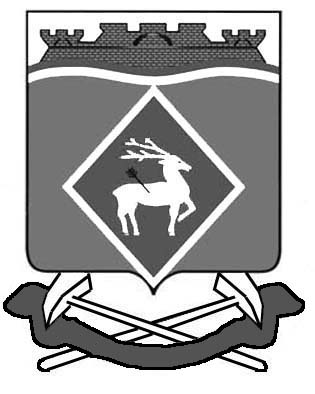 РОССИЙСКАЯ ФЕДЕРАЦИЯ
РОСТОВСКАЯ ОБЛАСТЬ
МУНИЦИПАЛЬНОЕ ОБРАЗОВАНИЕ «ЛИТВИНОВСКОЕ СЕЛЬСКОЕ ПОСЕЛЕНИЕ»АДМИНИСТРАЦИЯ ЛИТВИНОВСКОГО СЕЛЬСКОГО ПОСЕЛЕНИЯ                                                  ПОСТАНОВЛЕНИЕРуководствуясь Федеральным законом от 27.07.2010 № 210-ФЗ «Об организации предоставления государственных и муниципальных услуг», Федеральным законом от 06.10.2003 № 131-ФЗ «Об общих принципах организации местного самоуправления в Российской Федерации», ПОСТАНОВЛЯЮ:Утвердить Административный регламент предоставления муниципальной услуги «Предоставление справок (сведений) с места жительства, в том числе о составе семьи» согласно приложению № 1.        2. Признать утратившим силу:- Постановление Администрации Литвиновского  сельского поселения от 24.06.2013 года  № 61 «Об утверждении Административного регламента по выдаче      справок   Администрацией    Литвиновского сельского   поселения», - Постановление Администрации Литвиновского  сельского поселения от 11.02.2016 года № 07 «О внесении изменений в постановление Администрации Литвиновского сельского поселения от 24.06.2013 № 61».        3. Настоящее постановление вступает в силу со дня его официального опубликования.        4. Контроль за исполнением настоящего постановления оставляю за собой.Глава Администрации                                                     И.Н. ГерасименкоПриложение к № 1 постановлению Администрации Литвиновского  сельского поселенияот 13.10.2017 года № 88АДМИНИСТРАТИВНЫЙ РЕГЛАМЕНТпредоставления муниципальной услуги «Предоставление справок (сведений) с места жительства, в том числе о составе семьи»Глава 1.Общие положенияНастоящий административный регламент (далее - Регламент) определяет сроки и последовательность действий (административных процедур)  Администрации Литвиновского  сельского поселения при предоставлении муниципальной услуги «Предоставление справок (сведений) с места жительства, в том числе о составе семьи» (далее - муниципальная услуга), а также порядок взаимодействия между участниками в ходе оказания муниципальной услуги.Получателями муниципальной услуги являются физические и юридические лица, обратившиеся с письменным заявлением, поданным лично или через законного представителя.Прием заявлений  и  предоставление информации  по  результатам рассмотрения представленных заявлений осуществляется специалистами Администрации Литвиновского  сельского поселения.1.4. Информацию о местах нахождения, графиках работы Администрации Литвиновского  сельского поселения, а также о порядке предоставления услуги, перечне документов, необходимых для ее получения можно получить, используя:индивидуальную консультацию (пункт 1.7 главы 1 настоящего Регламента);интернет-сайт Администрации Литвиновского  сельского поселения;Единый портал государственных и муниципальных услуг (функций);портал государственных и муниципальных услуг Ростовской области.1.5. Любое заинтересованное лицо может получить информацию по процедуре предоставления муниципальной услуги следующим способом:индивидуальная консультация при личном обращении;индивидуальная консультация по телефону; индивидуальная консультация по почте;индивидуальная консультация по электронной почте;на интернет-сайте Администрации Литвиновского  сельского поселения.1.6. Контактные координаты и график работы:Администрация Литвиновского сельского поселения: почтовый адрес: 347030, Ростовская область, Белокалитвинский район,                     с. Литвиновка, ул. Садовая, д.2;адрес электронной почты: sp04046@donpac.ru;адрес официального Интернет-сайта Администрации Литвиновского сельского поселения: http://litvinovadm.ru/;режим работы: понедельник, вторник, среда, четверг, пятница - с 800 до 1600 часов, перерыв с 1200 до 1248 часов.Приемные дни Главы Администрации  Литвиновского сельского поселения:среда - с 1300 до 1600 часов.номер контактного телефона:8 (86383) 61-1-87;График работы:Многофункционального центра: Почтовый адрес: 347045, Ростовская область, г. Белая Калитва,                           ул. Космонавтов, 3;Адрес электронной почты: mau-mfc-bk@yandex.ru;Адрес официального сайта: http://www.mfc61.ru;номер контактного телефона:8 (86383) 2-59-97;График работы: Почтовый адрес: 347030, Ростовская область, Белокалитвинский район,                     с. Литвиновка, ул. Садовая, д.2;контактный телефон: 8 (86383) 61-1-87График работы: 1.7. Порядок информирования по вопросам предоставления муниципальной услуги.1.7.1. Индивидуальная консультация при личном обращении.Индивидуальная консультация каждого заинтересованного лица ответственными исполнителями не может превышать десять минут.В случае, если для подготовки ответа требуется продолжительное время, ответственный исполнитель, осуществляющий индивидуальную консультацию при личном обращении, может предложить заинтересованному лицу обратиться за необходимой информацией в письменном виде либо назначить другое удобное для заинтересованного лица время для получения устной консультации.1.7.2. Индивидуальная консультация по телефону.Ответ на телефонный звонок должен начинаться с информации о наименовании органа, в который позвонил гражданин.Время разговора по телефону не может превышать десять минут.В том случае, если ответственный исполнитель, осуществляющий индивидуальную консультацию по телефону, не может ответить на вопрос по содержанию, связанному с предоставлением муниципальной услуги, он обязан проинформировать заинтересованное лицо об организациях, структурных подразделениях, должностных лицах органов и организаций, которые располагают необходимыми сведениями.1.7.3. Индивидуальная консультация по почте.При консультировании по письменным обращениям ответ на обращение заинтересованного лица направляется почтой в адрес заинтересованного лица в срок, не превышающий пятнадцати календарных дней с момента поступления обращения.Датой поступления обращения является дата регистрации входящего письменного обращения в книге регистраций Администрации Литвиновского  сельского поселения.1.7.4. Индивидуальная консультация по электронной почте.При консультировании в форме ответов по электронной почте ответ на обращение направляется по электронной почте на электронный адрес заинтересованного лица в срок, не превышающий пятнадцати календарных дней с момента поступления обращения.Датой   поступления   обращения   является   дата   регистрации   входящего сообщения на электронный адрес Администрации Литвиновского  сельского поселения.1.7.5. Доступная информация на официальных интернет-сайтах в информационно-телекоммуникационной сети «Интернет»:На официальном сайте Администрации Литвиновского  сельского поселения в подразделе «предоставление услуг» раздела «Муниципальные правовые акты» размещаются следующие информационные материалы:полное наименование, почтовый адрес, адрес электронной почты,  график работы, контактные телефоны по которым можно получить консультацию о порядке предоставления муниципальной услуги, форма заявления, перечень документов, необходимых для получения справок, административный регламент предоставления муниципальной услуги (с соответствующими ссылками на блок-схемы, отображающие алгоритм прохождения административных процедур приложение № 1) с приложениями.1.7.6. Ответственный исполнитель, осуществляющий консультирование: при обращении заинтересованного лица по телефону дает ответ самостоятельно.    Если    ответственный исполнитель, к которому обратилось заинтересованное лицо, не может ответить на вопрос самостоятельно, то он может предложить заинтересованному лицу обратиться письменно, либо назначить другое удобное для него время консультации, либо переадресовать (перевести) на другого ответственного исполнителя или сообщить телефонный номер, по которому можно получить необходимую информацию;должен корректно и внимательно относиться к заинтересованным лицам, не унижая их чести и достоинства. Во время разговора необходимо произносить слова четко, избегать «параллельных разговоров» с окружающими людьми и не прерывать разговор по причине поступления звонка на другой телефонный аппарат. В конце консультирования ответственный исполнитель, осуществляющий консультирование, должен кратко подвести итоги и перечислить меры, которые надо принять (кто именно, когда и что должен сделать);не вправе осуществлять консультирование заинтересованных лиц, выходящее за рамки информирования о стандартных процедурах и условиях оказания муниципальной услуги и влияющее прямо или косвенно на индивидуальные решения заинтересованных лиц. Ответы на письменные обращения должны даваться в простой, четкой и понятной форме в письменном виде и должны содержать:ответы на поставленные вопросы;должность, фамилию и инициалы лица, подписавшего ответ;фамилию и инициалы исполнителя;номер телефона исполнителя.1.7.7. Порядок, форма и место размещения информации по вопросам предоставления муниципальной услуги.Информация по вопросу предоставления муниципальной услуги размещается:на информационных стендах в помещениях Администрации Литвиновского   сельского поселения;на официальном Интернет-сайте Администрации Литвиновского сельского поселения: http://litvinovadm.ru/;на Едином портале государственных и муниципальных услуг (функций);на портале государственных и муниципальных услуг Ростовской области.Глава 2. Стандарт предоставления муниципальной услуги2.1. Наименование муниципальной услуги - предоставление справок (сведений) с места жительства, в том числе о составе семьи (приложение № 2).2.2. Наименование органа, предоставляющего муниципальную услугу - Администрация Литвиновского  сельского поселения.Для получения муниципальной услуги запрещается требовать от заявителя осуществления действий, в том числе согласований, необходимых для получения муниципальной услуги и связанных с обращением в иные государственные органы, организации, за исключением получения услуг, включенных в перечень, утвержденный муниципальным правовым актом Администрации Литвиновского  сельского поселения, которые являются необходимыми и обязательными для предоставления муниципальных услуг.2.3. Результат  предоставления   муниципальной  услуги  -  выдача  лицу, обратившемуся за предоставлением муниципальной услуги - справок и иных документов.2.4. Срок предоставления муниципальной услуги составляет не более 30 дней со дня регистрации заявления (если в заявлении не указан другой срок исполнения).2.5. Перечень нормативных правовых актов, регулирующих предоставление муниципальной услуги:2.5.1. Конституция Российской Федерации;2.5.2. Гражданский кодекс Российской Федерации;2.5.3. Федеральный закон от 06.10.2003 г. №131-ФЗ «Об общих принципах организации местного самоуправления в Российской Федерации»;2.5.4. Федеральный закон от 2.05.2006 № 59-ФЗ «О порядке рассмотрения обращений граждан Российской Федерации»;2.5.5. Федеральный закон от 24.11.1995 № 181-ФЗ «О социальной защите инвалидов в Российской Федерации»;2.5.6. Настоящий Административный регламент.2.6. Исчерпывающий перечень документов, необходимых в соответствии с законодательными или иными нормативными правовыми актами для предоставления муниципальной услуги:2.6.1. Заявление о предоставлении муниципальной услуги (приложение № 3, приложение № 4);2.6.2. Документ, удостоверяющий личность получателя (представителя получателя);2.6.3. Документ, подтверждающий полномочия представителя получателя (получателей);2.6.4.    Домовая (поквартирная) книга. Указанные документы, предоставляются заявителем лично.2.7. Исчерпывающий перечень оснований для отказа в приеме документов, необходимых для предоставления государственной или муниципальной услуги:2.7.1. Предоставление заявителем документов, содержащих устранимые ошибки или противоречивые сведения;2.7.2. Предоставление не полного пакета документов, предусмотренного настоящим Административным регламентом.2.8. Исчерпывающий перечень оснований для отказа в предоставлении муниципальной услуги:2.8.1. Недостоверность предоставленных сведений;2.8.2. Представленные документы по составу, форме или содержанию не соответствуют требованиям настоящего Административного регламента.Во всех случаях отказа в предоставлении муниципальной услуги заявителю сообщается информационным письмом.2.9. Размер платы, взимаемой с заявителя при предоставлении муниципальной услуги, и способы ее взимания в случаях, предусмотренных федеральными законами, принимаемыми в соответствии с ними иными нормативными правовыми актами Российской Федерации, нормативными правовыми актами субъектов Российской Федерации, муниципальными правовыми актами: услуга предоставляется бесплатно.2.10. Максимальный срок ожидания в очереди при обращении заявителя в Администрацию Литвиновского  сельского поселения и (или) Многофункциональный центр при подаче запроса и при получении результата предоставления муниципальной услуги не может превышать суммарного времени, определенного из расчета работы с очередными заявителями в течении не более 15 минут с каждым заявителем.2.11. Срок регистрации заявления о предоставлении муниципальной услуги не может превышать 15 минут с момента обращения заявителя к ответственному исполнителю.2.12. Требования к помещениям, в которых предоставляется муниципальная услуга, к месту ожидания и приема заявителей, размещению и оформлению визуальной, текстовой и мультимедийной информации о порядке предоставлении таких услуг. Помещения для приема заявителей должны соответствовать санитарно-гигиеническим   правилам   и   нормативам, утвержденным   законодательством Российской Федерации.Помещения в здании должны быть оборудованы средствами пожаротушения. Вход и выход из помещений оборудуются соответствующими указателями.Места предоставления услуги оборудуются всей необходимой офисной мебелью, включая стулья для заявителей, ожидающих своей очереди, пожарно-охранной сигнализацией, информационными стендами.Места предоставления муниципальной услуги должны отвечать условиям доступности для инвалидов, в том числе:условия для беспрепятственного доступа на территорию здания Администрации Литвиновского сельского поселения;надлежащее размещение оборудования и носителей информации, необходимых для обеспечения беспрепятственного доступа инвалидов к предоставляемой услуге с учетом ограничений их жизнедеятельности;возможность самостоятельно или с помощью сотрудников, предоставляющих услуги, передвижения по территории Администрации Литвиновского сельского поселения, а также входа и выхода из здания, посадки в транспортное средство и высадки из него, в том числе с использованием кресла-коляски.На информационных стендах, интернет-сайте Администрации Литвиновского сельского поселения, размещается следующая информация:график (режим) приема заявителей, номера телефонов, адреса электронной почты, график работы органов и организаций, участвующих в процессе оказания муниципальной услуги;текст настоящего регламента;сведения о перечне оказываемых муниципальных услуг.2.13. Информирование о ходе предоставления муниципальной услуги осуществляется специалистами Администрации Литвиновского сельского поселения с использованием средств Интернета, почтовой, телефонной связи, посредством электронной почты. В любое время с момента приема документов заявитель имеет право на получение сведений о прохождении процедуры по предоставлению муниципальной услуги при помощи телефона, средств Интернета, электронной почты. Для получения сведений о прохождении процедуры по предоставлению муниципальной услуги заявителем указываются (называются) дата подачи заявления. Заявителю предоставляются сведения о том, на каком этапе рассмотрения находится представленный им пакет документов. Основными требованиями к информированию заявителей являются:достоверность предоставляемой информации;ясность в изложении информации;полнота информирования;наглядность форм предоставляемой информации;удобство и доступность получения информации;оперативность предоставления информации.2.14. Показатели доступности и качества муниципальной услуги.Показателем доступности муниципальной услуги является возможность:получать муниципальную услугу своевременно и в соответствии со стандартом предоставления муниципальной услуги;получать полную, актуальную и достоверную информацию о порядке предоставления муниципальной услуги, в том числе с использованием информационно-коммуникационных технологий;получать информацию о результате предоставления муниципальной услуги;обращаться в досудебном и (или) судебном порядке в соответствии с законодательством Российской Федерации с жалобой (претензией) на действия (бездействие) и решения, осуществленные (принятые) должностными лицами в ходе выполнения муниципальной услуги;сопровождение инвалидов, имеющих стойкие расстройства функции зрения и самостоятельного передвижения, и оказание им помощи на объектах;дублирование необходимой для инвалидов звуковой и зрительной информации, а также надписей, знаков и иной текстовой и графической информации знаками, выполненными рельефно-точечным шрифтом Брайля, допуск сурдопереводчика и тифлосурдопереводчика;допуск на объекты собаки-проводника при наличии документа, подтверждающего ее специальное обучение, выданного в соответствии с приказом Министерства труда и социальной защиты Российской Федерации от 22.06.2015 № 386н;оказание сотрудниками, предоставляющими услуги, иной необходимой инвалидам помощи в преодолении барьеров, мешающих получению услуг и использованию объектов наравне с другими лицами.Показателями качества муниципальной услуги являются сроки рассмотрения заявления, предоставления услуги, установленные Административным регламентом, отсутствие или наличие жалоб на действие (бездействие) должностных лиц.2.15. Иные требования, в том числе учитывающие особенности предоставления муниципальных услуг в многофункциональных центрах и особенности предоставления муниципальных услуг в электронной форме.Представленные копии документов должны быть заверены специалистом, ответственным за прием документов.Глава 3. Состав, последовательность и сроки выполнения административных процедур, требования к порядку их выполнения, в том числе особенности выполнения административных процедур в электронной форме3.1. Состав административных процедур:3.1.1. Прием и регистрация заявления.3.1.2. Рассмотрение заявления и оформление документов.3.1.3. Выдача готовых документов заявителю:3.2.Последовательность административных процедур (приложение № 1):3.2.1. Прием и регистрация заявления:Основанием для начала процедуры приема и регистрации заявления является личное обращение заявителя в Администрацию Литвиновского  сельского поселения либо поступление заявления по почте, либо по электронной почте (приложение № 3). Прием и регистрация заявлений о предоставлении информации осуществляется ответственным специалистом Администрации Литвиновского  сельского поселения.При поступлении заявления должностное лицо Администрации Литвиновского  сельского поселения, ответственное за прием и регистрацию документов: - устанавливает предмет обращения заявителя; - проверяет соответствие представленного запроса требованиям, установленным настоящим Административным регламентом; - при отсутствии у заявителя при личном обращении заполненного запроса или неправильном его заполнении, должностное лицо, ответственное за прием и регистрацию документов, помогает заявителю заполнить запрос; - регистрирует поступление запроса в журнале регистрации заявлений.Критерии принятия решения о приеме документов на рассмотрение и регистрации заявления: 1) наличие у заявителя права и соответствующих полномочий на получение муниципальной услуги;2) представление заявителем документов, оформленных в соответствии с требованиями пункта 6 настоящего Регламента.Результатом административной процедуры является регистрация заявления.3.2.2. Рассмотрение заявления и оформление документов:Основанием для начала административной процедуры является регистрация заявителя обращения заявителя по предоставлению муниципальной услуги.Содержание административной процедуры и сроки выполнения действий по административной процедуре:При подготовке справки работник администрации поселения использует сведения, содержащиеся в документах представленных заказчиком или его представителем, в базах данных администрации поселения, в муниципальных, областных и федеральных нормативно-правовых актах.	Справка представляет собой бланк установленного настоящим регламентом образца, с указанием наименования справки, органа выдавшего справку, его почтовым адресом, контактных телефонов ответственных работников, наименования получателя справки, специальных данных, установленных спецификой справки. Бланк справки заполняется ответственным работником администрации поселения лично в письменной форме или в электронном виде, заполняются все необходимые графы. Справка подписывается подготовившим специалистом и главой администрации поселения, справка о зарегистрированных подписывается специалистом, уполномоченным распоряжением Главы администрации. На справку ставится официальная печать администрации поселения. Справке присваивается порядковый номер и дата выдачи.Справка регистрируется в журнале по учету заказов на муниципальную услугу и электронной базе данных. При регистрации ставится отметка о дате и времени обращения заказчика или его представителя на предоставление муниципальной услуги, отметка о дате и времени выдачи справки заказчику муниципальной услуги или его представителю.Критерии принятия решения о рассмотрении заявления и оформлении документов:наличие у заявителя права и соответствующих полномочий на получение муниципальной услуги;представление заявителем документов, необходимых для предоставления муниципальной  услуги.  Результатом     административной     процедуры     является  справка и другие документы, оформленные надлежащим образом.3.2.3. Выдача готовых документов заявителю:Основанием для начала процедуры выдачи результата предоставления муниципальной услуги заявителю являются, подписанные Главой Администрации Литвиновского  сельского поселения и (или) ответственным специалистом справки и иные документы. Документы регистрируется в журнале учета выдачи справок. При регистрации ставится порядковый номер и отметка о дате выдачи документов заказчику муниципальной услуги или его представителю. Результатом административной процедуры является выдача заявителю документов(справок и иных документов).Глава 4. Формы контроля за исполнением Регламента 4.1. Текущий контроль за соблюдением последовательности действий, определенных административными процедурами по предоставлению муниципальной услуги, осуществляется руководителями  Администрации Литвиновского  сельского поселения и Многофункционального    центра    (далее  –  руководители).Текущий контроль осуществляется путем проведения проверок соблюдения ответственными исполнителями положений Регламента и муниципальных  правовых актов. Периодичность осуществления текущего контроля устанавливается руководителями. 4.2. Контроль за полнотой и качеством предоставления муниципальной услуги включает в себя проведение плановых и внеплановых проверок, направленных на выявление и устранение причин и условий, вследствие которых были нарушены права заявителя, а также рассмотрение, принятие решений и подготовку ответов на обращения граждан, содержащих жалобы на решения должностных лиц органов местного самоуправления, организаций, участвующих в предоставлении муниципальной услуги. Периодичность осуществления плановых проверок за полнотой и качеством предоставления муниципальной услуги устанавливается руководителями.  Внеплановые проверки проводятся в связи с  поступавшими жалобами. 4.3. Руководители организуют работу по оформлению и выдаче ответа заявителю, определяют должностные обязанности сотрудников, осуществляют контроль за их исполнением, принимают меры к совершенствованию форм и методов служебной деятельности, обучению подчиненных, несут персональную ответственность за соблюдение законности.4.4.  Ответственный исполнитель, осуществляющий прием заявления и выдачу ответа заявителю, несет персональную ответственность за соблюдение порядка и сроков приема и регистрации заявления и выдачи ответа заявителю в соответствии с настоящим Регламентом.4.5.  Ответственный исполнитель, уполномоченный на рассмотрение заявления и подготовку ответа заявителю по муниципальной услуге, на письменную (электронную) консультацию о порядке предоставления муниципальной услуги несет персональную ответственность:за соответствие результатов рассмотрения заявления требованиям законодательства Российской Федерации;за достоверность вносимых в ответ заявителю сведений;за соблюдение порядка рассмотрения заявления с пакетом документов и  срока подготовки ответа заявителю;за исполнение заявления о порядке предоставления муниципальной услуги, в срок, установленный настоящим Регламентом. 4.6. В случае выявления нарушений прав заявителей по результатам проведенных проверок в отношении виновных лиц принимаются меры в соответствии с законодательством Российской Федерации.Глава 5. Досудебный (внесудебный) порядок обжалования  решений и действий (бездействия) органа,  предоставляющего муниципальную услугу, а также должностных лиц, муниципальных служащих5.1. Действия (бездействие) органа, предоставляющего муниципальную услугу, а также должностных лиц, служащих Администрации Литвиновского сельского поселения, решения, принятые ими в ходе предоставления муниципальной услуги, могут быть обжалованы в досудебном (внесудебном) порядке;5.2. Заявитель может обратиться с жалобой, в том числе в следующих случаях:1) нарушение срока регистрации запроса заявителя о предоставлении муниципальной услуги;2) нарушение срока предоставления муниципальной услуги;3) требование у заявителя документов, не предусмотренных нормативными правовыми актами Российской Федерации, нормативными правовыми актами субъектов Российской Федерации, муниципальными правовыми актами для предоставления муниципальной услуги;4) отказ в приеме документов, предоставление которых предусмотрено нормативными правовыми актами Российской Федерации, нормативными правовыми актами субъектов Российской Федерации, муниципальными правовыми актами для предоставления муниципальной услуги, у заявителя;5) отказ в предоставлении муниципальной услуги, если основания отказа не предусмотрены федеральными законами и принятыми в соответствии с ними иными нормативными правовыми актами Российской Федерации, нормативными правовыми актами субъектов Российской Федерации, муниципальными правовыми актами;6) затребование с заявителя при предоставлении муниципальной услуги платы, не предусмотренной нормативными правовыми актами Российской Федерации, нормативными правовыми актами субъектов Российской Федерации, муниципальными правовыми актами;7) отказ органа, предоставляющего муниципальную услугу, должностного лица органа, предоставляющего муниципальную услугу, в исправлении допущенных опечаток и ошибок в выданных в результате предоставления муниципальной услуги документах либо нарушение установленного срока таких исправлений;5.3. Жалоба подается в письменной форме на бумажном носителе, в электронной форме в орган, предоставляющий муниципальную услугу. Жалобы на решения, принятые руководителем органа, предоставляющего муниципальную услугу, подаются в вышестоящий орган (при его наличии) либо в случае его отсутствия рассматриваются непосредственно руководителем органа, предоставляющего муниципальную услугу;5.4. Жалоба может быть направлена по почте, через многофункциональный центр, с использованием информационно-телекоммуникационной сети «Интернет», официального сайта Администрации Литвиновского сельского поселения, областной государственной информационной системы «Портал государственных услуг Правительства Ростовской области», а также может быть принята при личном приеме заявителя;5.5. Жалоба должна содержать:1) наименование органа, предоставляющего муниципальную услугу, должностного лица органа, предоставляющего муниципальную услугу, либо муниципального служащего, решения и действия (бездействие) которых обжалуются;2) фамилию, имя, отчество (последнее - при наличии), сведения о месте жительства заявителя - физического лица либо наименование, сведения о месте нахождения заявителя - юридического лица, а также номер (номера) контактного телефона, адрес (адреса) электронной почты (при наличии) и почтовый адрес, по которым должен быть направлен ответ заявителю;3) сведения об обжалуемых решениях и действиях (бездействии) органа, предоставляющего муниципальную услугу, должностного лица органа, предоставляющего муниципальную услугу, либо муниципального служащего;4) доводы, на основании которых заявитель не согласен с решением и действием (бездействием) органа, предоставляющего муниципальную услугу, должностного лица органа, предоставляющего муниципальную услугу, либо муниципального служащего. Заявителем могут быть представлены документы (при наличии), подтверждающие доводы заявителя, либо их копии;5.6. Жалоба, поступившая в орган, предоставляющий муниципальную услугу, подлежит рассмотрению должностным лицом, наделенным полномочиями по рассмотрению жалоб, в течение пятнадцати рабочих дней со дня ее регистрации, а в случае обжалования отказа органа, предоставляющего муниципальную услугу, должностного лица органа, предоставляющего муниципальную услугу, в приеме документов у заявителя либо в исправлении допущенных опечаток и ошибок или в случае обжалования нарушения установленного срока таких исправлений - в течение пяти рабочих дней со дня ее регистрации;5.7. По результатам рассмотрения жалобы орган, предоставляющий муниципальную услугу, принимает одно из следующих решений:1) удовлетворяет жалобу, в том числе в форме отмены принятого решения, исправления допущенных органом, предоставляющим муниципальную услугу, опечаток и ошибок в выданных в результате предоставления муниципальной услуги документах, возврата заявителю денежных средств, взимание которых не предусмотрено нормативными правовыми актами Российской Федерации, нормативными правовыми актами субъектов Российской Федерации, муниципальными правовыми актами, а также в иных формах;2) отказывает в удовлетворении жалобы;5.8. Не позднее дня, следующего за днем принятия решения заявителю в письменной форме и по желанию заявителя в электронной форме направляется мотивированный ответ о результатах рассмотрения жалобы;5.9. В случае установления в ходе или по результатам рассмотрения жалобы признаков состава административного правонарушения или преступления должностное лицо, наделенное полномочиями по рассмотрению жалоб, незамедлительно направляет имеющиеся материалы в органы прокуратуры.Ведущий специалист	О.В.КалининаПриложение № 1к Административному регламенту предоставления муниципальной  услуги ««Предоставление справок (сведений) с места жительства, в том числе о составе семьи»»БЛОК-СХЕМАадминистративных процедур по предоставление справок (сведений) с места жительства, в том числе о составе семьиПриложение № 2к Административному регламенту предоставления муниципальной  услуги ««Предоставление справок (сведений) с места жительства, в том числе о составе семьи»»Перечень справок выдаваемых администрацией поселенияПриложение № 3к Административному регламенту предоставления муниципальной  услуги ««Предоставление справок (сведений) с места жительства, в том числе о составе семьи»»ЗаявлениеПрошу оформить заказ на муниципальную услугу выдача справки:_____________________________________________________________                                                              наименование справкидля предоставления__________________________________________наименование организациидля _______________________________________________________                                  для каких целей запрашивается справка           дата                                                                              подписьПриложение № 4к Административному регламенту предоставления муниципальной  услуги ««Предоставление справок (сведений) с места жительства, в том числе о составе семьи»»ЗАЯВЛЕНИЕПрошу Вас выдать справку о зарегистрированных/о зарегистрированных (на отдельных лиц)(нужное подчеркнуть)с указанием/ без указания(нужное подчеркнуть)родственных связей всех зарегистрированных (либо следующих(его) лиц(а)с указанием периода регистрации)в домовладении (многоквартирном доме) по адресу:____________________________________________________________:для предоставления в ______________________________________ _____________________________________________________в соответствии с п. 1. ст. 31 Жилищного кодекса Российской Федерации к членам семьи собственника жилого помещения относятся проживающие совместно с данным собственником в принадлежащем ему жилом помещении его супруг, а также дети и родители данного собственника. Другие родственники, нетрудоспособные иждивенцы и в исключительных случаях иные граждане могут быть признаны членами семьи собственника, если они вселены собственником в качестве членов своей семьи.13 октября.2017 года13 октября.2017 года13 октября.2017 года№ 88.№ 88.с. Литвиновкас. ЛитвиновкаОб утверждении Административного регламента предоставления муниципальной услуги  «Предоставление справок (сведений) с места жительства, в том числе о составе семьи»Об утверждении Административного регламента предоставления муниципальной услуги  «Предоставление справок (сведений) с места жительства, в том числе о составе семьи»Об утверждении Административного регламента предоставления муниципальной услуги  «Предоставление справок (сведений) с места жительства, в том числе о составе семьи»Об утверждении Административного регламента предоставления муниципальной услуги  «Предоставление справок (сведений) с места жительства, в том числе о составе семьи»День неделиЧасы работыОбеденный перерывПонедельник800 -16001200 -1248Вторник800 -16001200 -1248Среда800 -16001200 -1248Четверг800 -16001200 -1248Пятница800 -14301200 -1248День неделиЧасы работыОбеденный перерывПонедельник8.00-18.00без перерываВторник8.00-20.00без перерываСреда8.00-18.00без перерываЧетверг8.00-20.00без перерываПятница8.00-17.00без перерываСуббота8.00-17.00без перерываДень неделиЧасы работыОбеденный перерывПонедельник800 -17001200 -1300Вторник800 -17001200 -1300Среда800 -17001200 -1300Четверг800 -17001200 -1300Пятница800 -16001200 -1300№Вид справкиО регистрации по месту жительстваО регистрации по месту жительства (на отдельных граждан)Об установлении (изменении) адреса объекта недвижимого имуществаО воспитании детей до достижения возраста 8 летО наличии личного подсобного хозяйстваО месте захороненияО месте фактического проживанияО наличии печного отопления и составе семьиО наличии приусадебного участкаО погребенииО совместном проживанииОб иждивенииОб уходе за ребенкомО совместном проживании, использовании наследуемого имуществаО составе семьи (о совместном проживании ребенка с родителем (усыновителем, опекуном, попечителем)Справка (выписка из похозяйственной книги)Главе Администрации Литвиновского сельского поселения Белокалитвинского района____________________________от ____________________________проживающей(его) по адресу:________________________________________________________________________________________________________________паспорт: серия ___ номер ______выдан _______________________ ________________________________________________________№п/пФамилия, имя, отчество(при наличии)Дата рожденияРодственные связиНаименование и реквизиты документа, подтверждающего родственные связи1.2.…..____________________(дата)_________________(подпись)_________________________(расшифровка подписи)